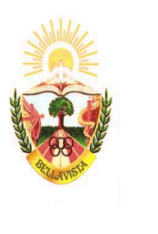 MUNICIPALIDAD DISTRITAL DE BELLAVISTA        	    SECRETARIA GENERAL                               SUB. GERENCIA DE REGISTROS CIVILES       REQUISITOS MATRIMONIO CIVIL EXTRANJEROS VALIDEZ DE DOCUMENTO 3 MESESPARTIDA DE NACIMIENTO ORIGINAL ACTUALIZADA Y TRADUCIDA POR TRADUCTOR COLEGIADO, VISADA POR EL CONSULADO PERUANO DE SU PAIS Y VISADO POR RR.EE O CON EL APOSTILLADO DEL CONVENIO DE LA HAYA.CERTIFICADO DE SOLTERIA ORIGINAL, ACTUALIZADA Y TRADUCIDA POR TRADUCTOR COLEGIADO, VISADO POR EL CONSULADO PERUANO DE SU PAIS Y POR RR.EE O CON EL APOSTILLADO DEL CONVENIO DE LA HAYA.CERTIFICADOS DE ANTECEDENTES PENALES ORIGINAL, TRADUCIDO POR TRADUCTOR COLEGIADO Y VISADO POR EL CONSULADO Y LEGALIZADO POR RR.EE O EL APOSTILLADO DEL CONVENIO DE LA HAYA.02 COPIAS COMPLETA DEL PASAPORTE (FEDATIZADO) CON LA ANOTACION DE SU EDAD A LA FECHA DEL MATRIMONIO. UN JUEGO PARA SANIDAD.SI ES CIUDADANO NACIONALIZADO, PRESENTAR CERTIFICADO DE NATURALIZACION.CERTIFICADO MEDICO USO DE FACULTADES SI ES MAYOR DE 70 AÑOS EXPEDIDO POR HOSPITAL DEL ESTADO.01 FOTO TAMAÑO CARNET DE CADA CONTRAYENTE.COPIA SIMPLE, RECIBO DE LUZ O AGUA DE BELLAVISTA.COPIA SIMPLE, DNI LEGIBLE DE DOS (02) TESTIGOS, SU ESTADO CIVIL ACTUALIZADO, NO FAMILIARES CON LA ANOTACION DE SU: OCUPACION, DOMICILIO ACTUAL Y EDAD A LA FECHA DEL MATRIMONIO.SI ES DIVORCIADO, CERTIFICADO DE DIVORCIO VISADO Y TRADUCIDO POR UN INTERPRETE OFICIAL, VISADO POR EL CONSULADO PERUANO DE SU PAIS Y POR RR.EE O EL APOSTILLADO DEL CONVENIO DE LA HAYA.DECLARACION JURADA DE NO ADMINISTRAR BIENES DE HIJOS MENORES DE EDAD CON FIRMA LEGALIZADA EN NOTARIO (DIVORCIADOS Y VIUDOS).EXAMEN PRE NUPCIAL, SANIDAD DE LA MUNICPALIDAD, COSTO S/. 112.00PUBLICACION DEL EDICTO MATRIMONIAL, PERIODICO DE LA LOCALIDAD, DIARIO EL CALLAO UBICADO EN JR. PEDRO RUIZ Nº 141 CALLAO.CELEBRACION: DE LUNES A VIERNES 10:00, 11:00, 12.00 Horas DHT  – y LUNES A VIERNES DE 15.00, 16:00 Horas Y Sábados FHTCOSTOSAPM 1403 50% (UN FOLDER MANILA Y FASTER)CONCEPTOCODIGOSS/.DERECHO TRAMITE, APERTURA DE PLIEGO MATRIMONIAL104066.60MATRI EN HORARIO DE TRABAJO  +104643.70MATRI EN HORARIO FUERA DE TRABAJO +104743.70A DOMICILIO DENTRO DEL DISTRITO104952.90A DOMICILIO FUERA DEL DISTRITO104871.80A DOMICILIO FUERA DE LA PROVINCIA DEL CALLAO1050 80.70